Приемопередатчик Arsenal-201PHDРуководство пользователя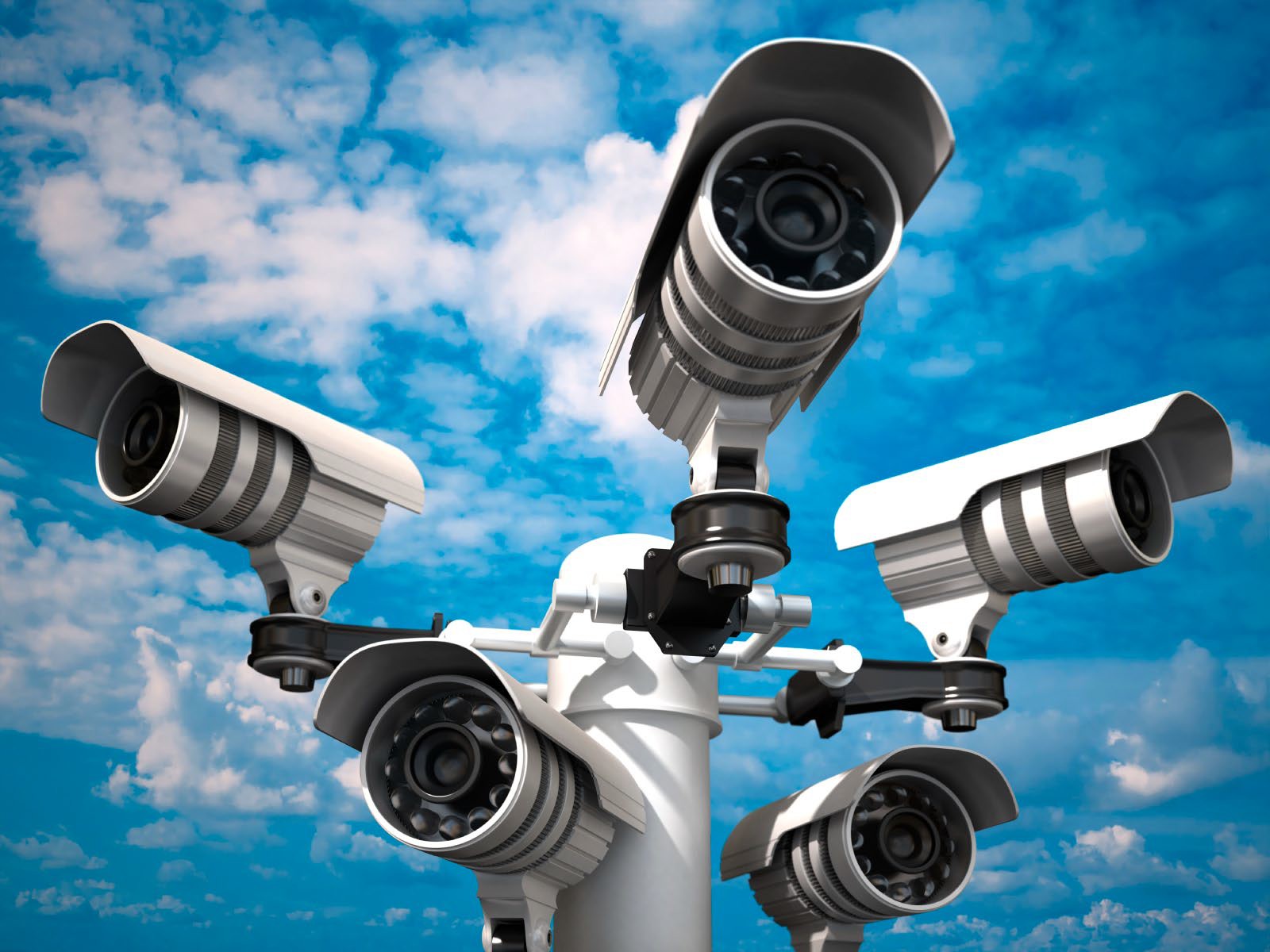 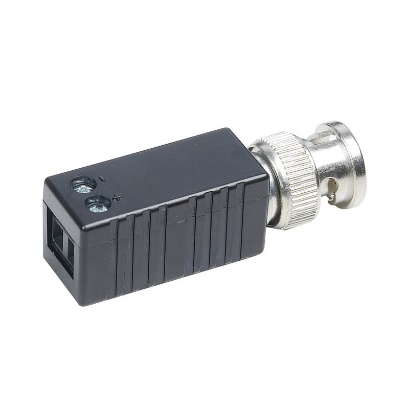 НазначениеПассивный приемник-передатчик HD-видео по витой паре. 1 канал BNC, витая пара под клеммы, со шлейфом. Дальность передачи видеосигнала HD CVI/AHD/TVI до 200 м. Повышенная защита от помех.Технические характеристики№ п/пНаименование параметраЗначение параметра1Волновое сопротивлениеBNC: 75, RJ45: 1002Тип витой парыUTP CAT53Рабочая температура-30…70°C4Вес40 г/пара